Szent Erzsébet Katolikus Óvoda            OM azonosító: 201 611                   Telefonszám: 27-636 397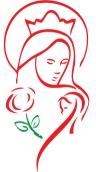 2120 Dunakeszi Szent László u. 4. sz. 	  Honlap: www.szenterzsebetovidk.hu           e-mail: szenterzsebetovidk@gmail.com.________________________________________________________________________________________TÁVOLMARADÁS ENGEDÉLYÉNEK KÉRELMEbeadás határideje: előző munkanap 9.30 –igleadás: TITKÁRSÁG !!! személyesen, email: szenterzsebetovidk.titkarsag@gmail.com   mobil: +36 30 159 3779Tisztelt Óvodavezető! Azzal a kéréssel fordulok az Önhöz, hogy szíveskedjen engedélyezni__________________________________ gyermekem______________________ csoportos távolmaradását.A távolmaradás indoklása:____________________________________________________________________________________________________________________________________________________________________________________________________________________________________________________________________________________________________________20...... év   	........ hó 	....... napjától       20.......  év  	.......... hó  	......... napjáig.Dunakeszi, 20......év 	....... hó 	....... nap   						Köszönettel:...............................................                                                                                              gondviselő szülő___________________________________________________________________________A fenti időszakra a ** házirendben meghatározottak szerint az óvodavezető döntése: *engedélyezem						nem engedélyezemKelt:  Dunakeszi, ………………….				……………………………..							Pandur Anikó, intézményvezető*Aláhúzással( 20/2012. ( VIII.31.) EMMI rendelet 51§ (2) „ Ha a gyermek az óvodai foglalkozásról, a tanuló a tanítási óráról és egyéb foglalkozásról, valamint a kollégiumi foglalkozásról távol marad, mulasztását igazolnia kell. A mulasztást igazoltnak kell tekinteni, haa gyermek, a tanuló –gyermek, kiskorú tanuló esetén a szülő írásbeli kérelmére – a házirendben meghatározottak szerint engedélyt kapott a távolmaradásra,a gyermek, a tanuló beteg volt, és azt a házirendben meghatározottak szerint igazoljaa gyermek, a tanuló hatósági intézkedés vagy egyéb alapos indok miatt nem tudott kötelezettségének eleget tenni. „** a dunakeszi Szent Erzsébet Katolikus Óvoda Házirendjének 3.6 pontjában meghatározottak szerint.